Balatonszemes 2015Az idei évben ismét megrendezésre került a „nagy balatoni tábor”, amelyen kicsik és nagyon egyaránt részt vehettek.Június 22-én 68 izgatott gyerek és 6 pedagógus szállt fel a buszra és kelt útra a magyar tenger felé. A tábor első napján a gyerekeket csapatokra osztottuk. Minden csapat egy-egy balatoni város nevét képviselte. Az öt nap során a csapatok egymással vetélkedtek a pontokért, amelyekért a tábor végén értékes nyereményeket kaptak.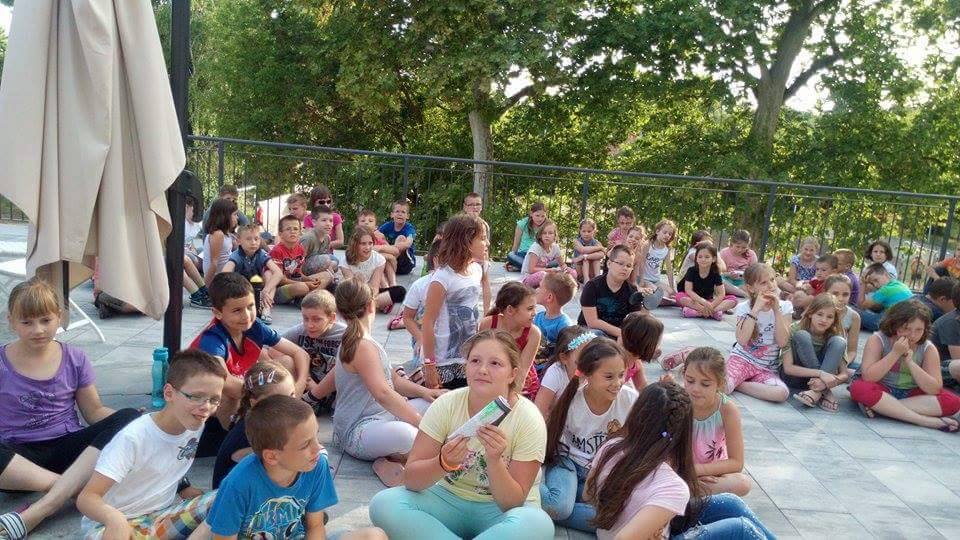 A reggeleket futással és jógával kezdtük.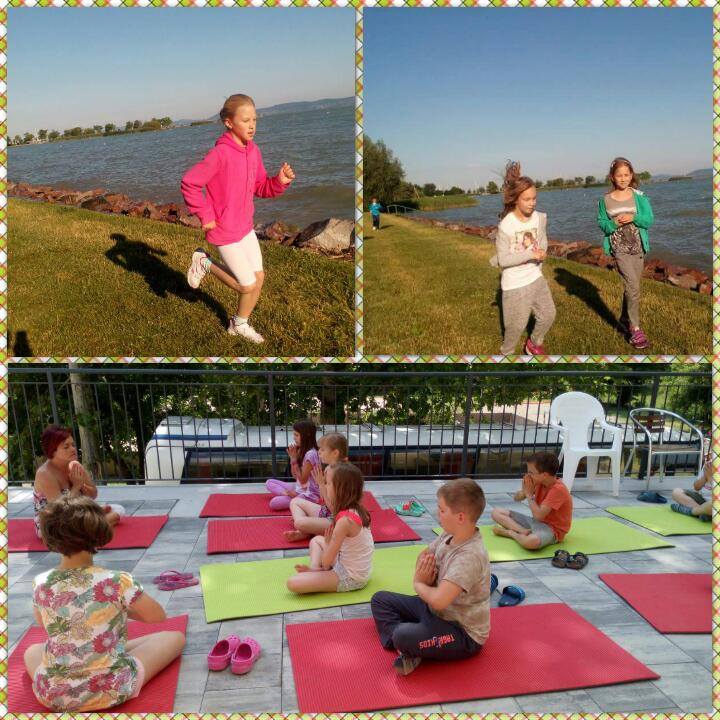 Szerveztünk játékos vetélkedőket, kreatív és kézműves foglalkozásokat.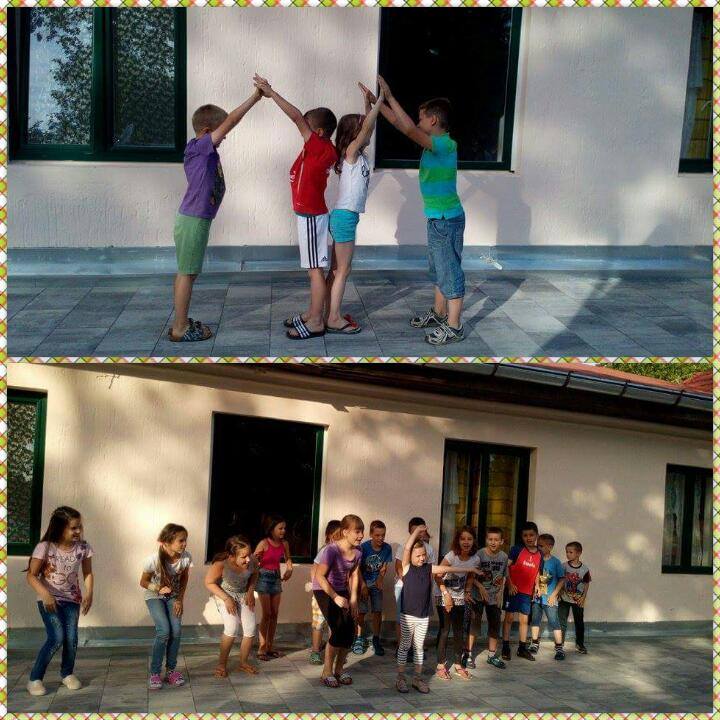 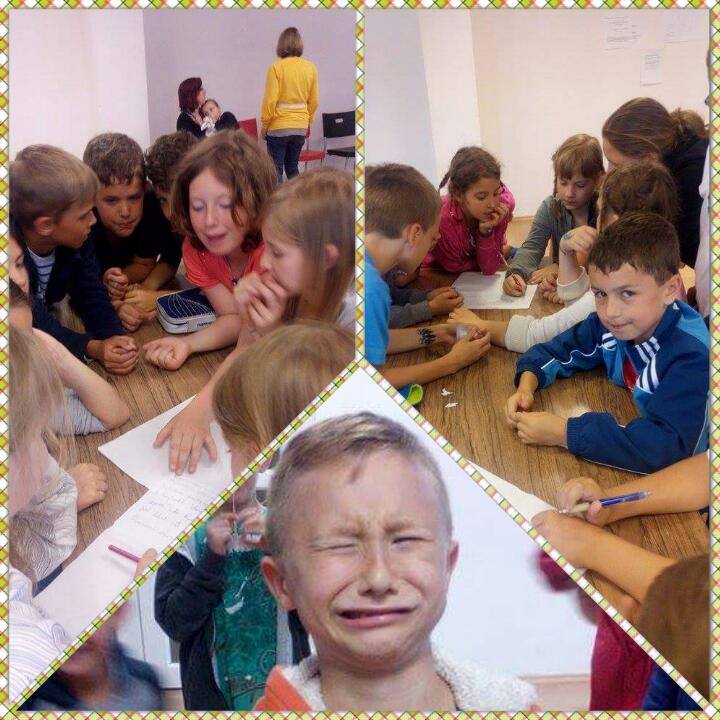 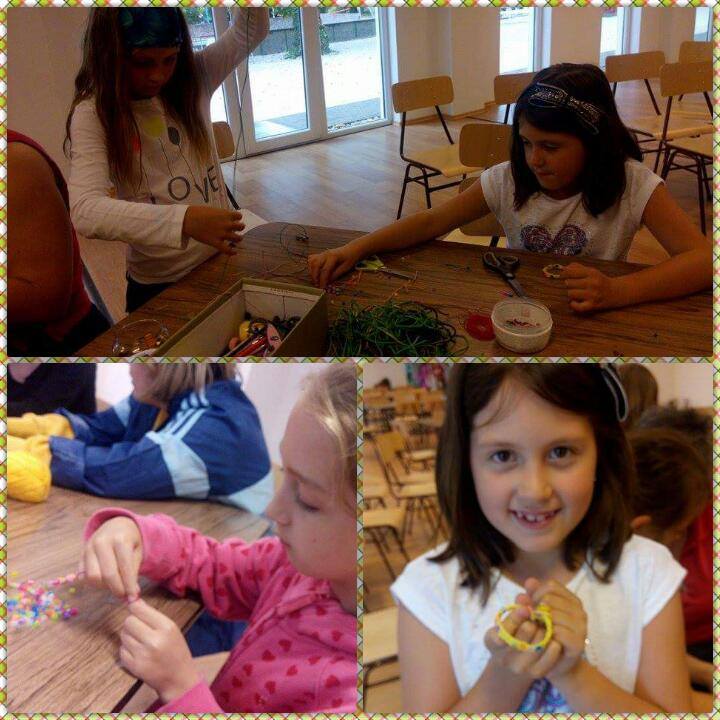 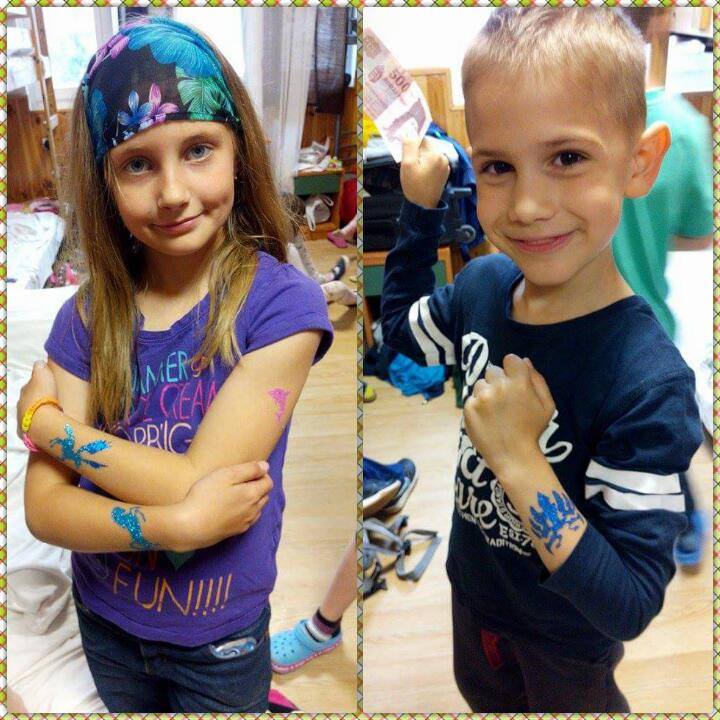 A divatbemutatón mindenki felvehette a legszebb ruháját és bemutathatta a közönségnek.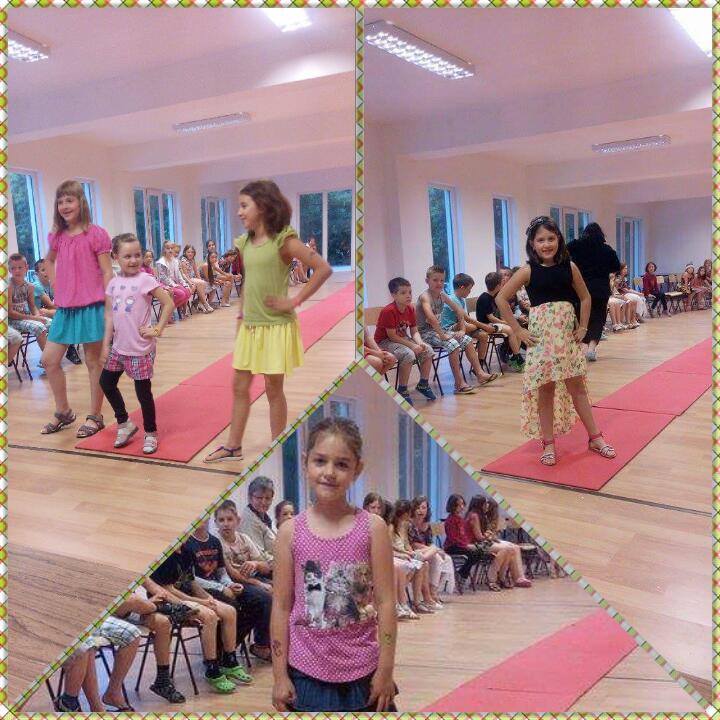 A strandra is ellátogattunk. Bár az időjárás nem nekünk kedvezett, a jó társaság, a jókedv és kacagás kárpótolt minket.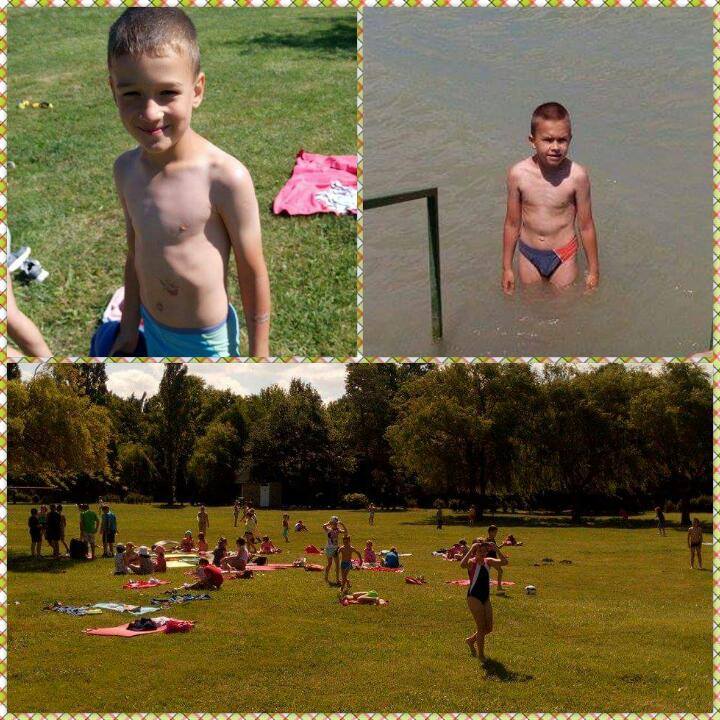 Az egyik legizgalmasabb kaland az volt, amikor a csapatoknak egy útbaigazító levél alapján kellett megtalálniuk a Postamúzeumot. Ezt követően - a múzeumot alaposan szemügyre véve - egy kvízjátékban mérték össze tudásukat.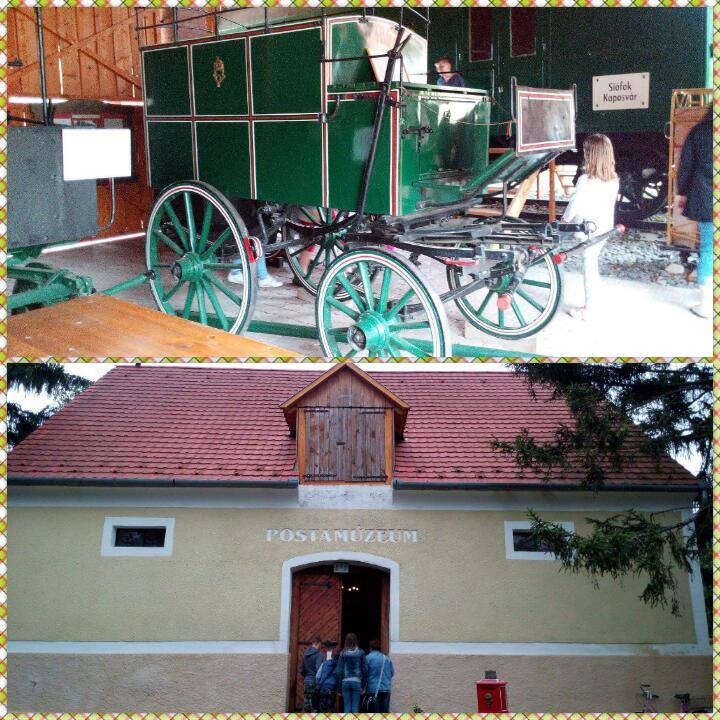 A gyerekek a szabad foglalkozások idején is remekül feltalálták magukat. A homokos focipálya és a kondipark nagyon népszerű volt.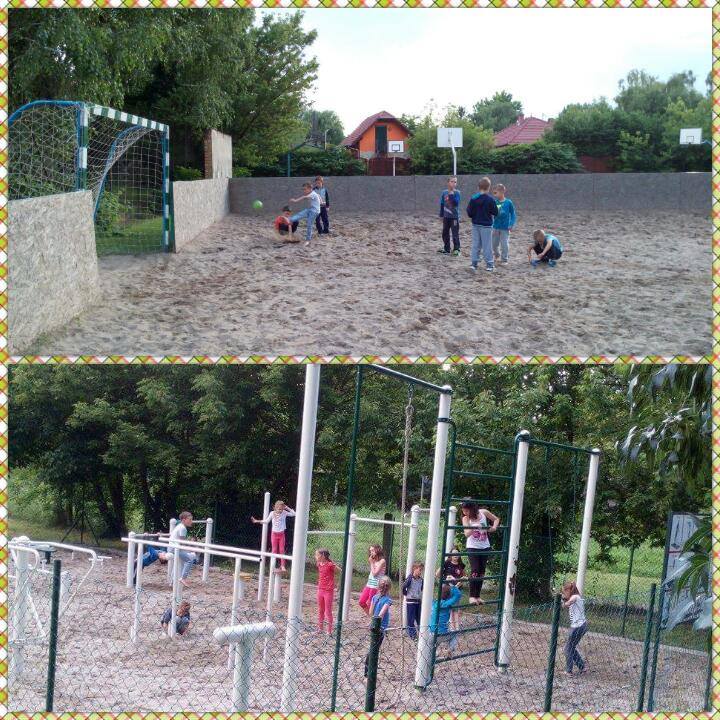 Éjszaka lehullottak Balatonszemesen a csillagok. A bátor gyerekek elemlámpát ragadtak és nekivágtak a csillagvadászatnak.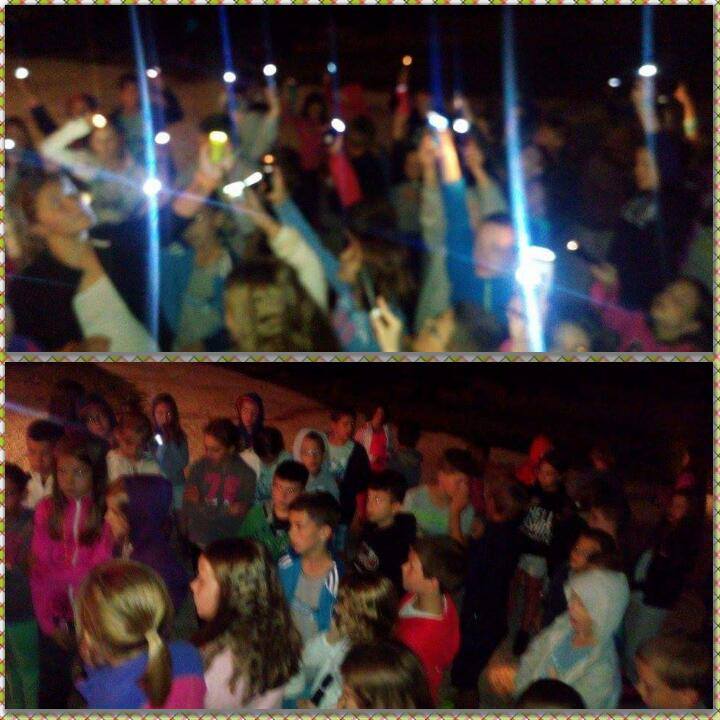 Az utolsó este meglepetéseként elmentünk egy közös „pizzavacsira”. Mindenki jóllakottan tért vissza a szállásra.De a pizzát gyorsan ledolgoztuk, hiszen este egy fergeteges diszkó várt minket.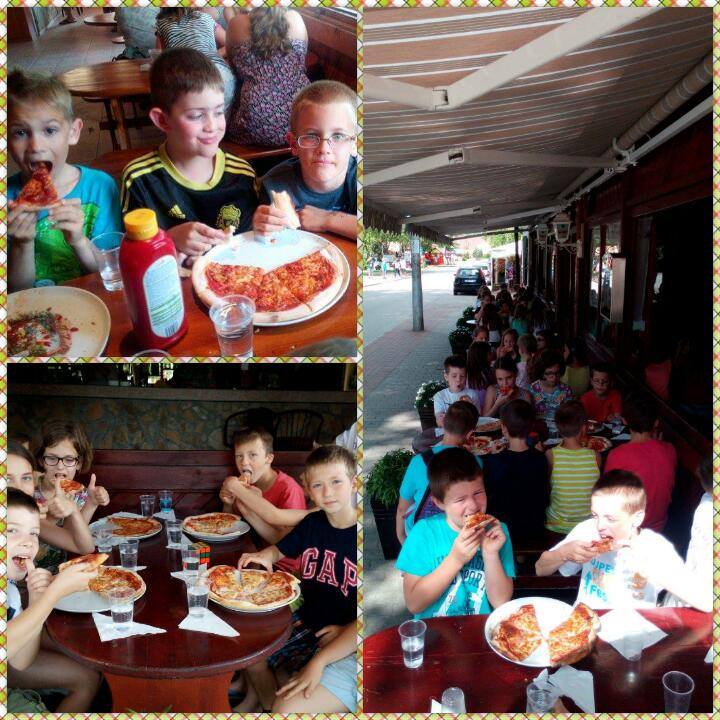 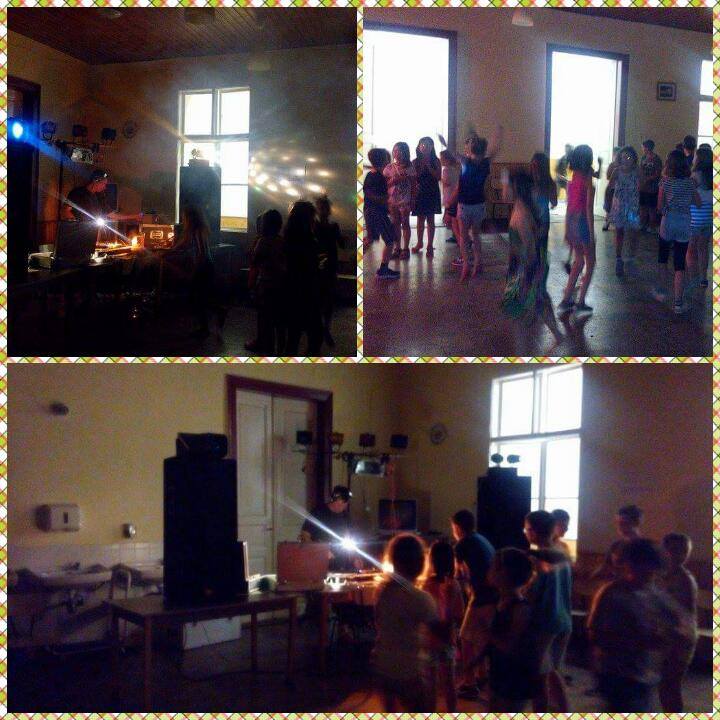 A programok során a felhőtlen jókedv, a vidámság került a középpontba. Az önfeledt szórakozás, a kötetlen beszélgetések, a játékos foglalkozások biztosították a kellemes kikapcsolódást a gyermekek számára.Bízunk benne, hogy mindannyian sok szép élménnyel gazdagodtak!Köszönjük a tábor szervezését, vezetését Ozsváth Vilmosnénak, Piroska néninek!A tábor szervezésében, vezetésében segítettek: Mesterné Dobó Krisztina, Pintérné Kézér Zsuzsanna, Konokné Gyetvai Márta, Kosztolányiné Berecz Anikó, Nagy Orsolya.